INNKALLING TIL FAU-MØTE 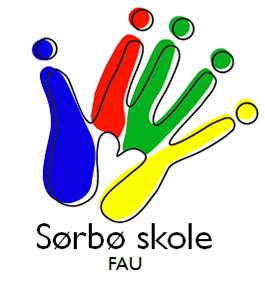 Sted: Sørbø skole, mat og helserommet Dato: 11.01.16Tid: 19.30Dersom du ikke har anledning til å møte, må du få en vara til å møte i ditt sted.SAKER: Sak 21 – 15/16 Godkjenning av referat fra forrige møte og innkalling til dagens møte Sak 22 – 15/16Rektor informererSak 23 – 15/16Forslag til skoleruta 2016/2017 v/ RektorSak 24– 15/16Evaluering av juleavslutningSak 25 – 15/16Evaluering av fotografbyrået «Liten Luring»Sak 26 – 15/16Oppdatering ang. 17.mai. Sak 27 – 15/16Lekser – Innledning v/MarenSak 28 – 15/16Eventuelt